<Commission>{PECH}Odbor za ribarstvo</Commission><RefProc>2019/2085(DEC)</RefProc><Date>{16/10/2019}16.10.2019</Date><TitreType>NACRT MIŠLJENJA</TitreType><CommissionResp>Odbora za ribarstvo</CommissionResp><CommissionInt>upućen Odboru za proračunski nadzor</CommissionInt><Titre>o razrješnici za izvršenje proračuna Europske agencije za kontrolu ribarstva (EFCA) za financijsku godinu 2018.</Titre><DocRef>(2019/2085(DEC))</DocRef>Izvjestitelj za mišljenje: <Depute>Nicolás González Casares</Depute>PA_NonLegPRIJEDLOZIOdbor za ribarstvo poziva Odbor za proračunski nadzor da kao nadležni odbor u prijedlog rezolucije koji će usvojiti uvrsti sljedeće prijedloge:1.	prima na znanje izvješće Revizorskog suda o godišnjoj računovodstvenoj dokumentaciji Europske agencije za kontrolu ribarstva (dalje u tekstu: „Agencija”) za financijsku godinu 2018., godišnje izvješće o njezinu radu za 2018. te analizu i ocjenjivanje tog izvješća koje provodi upravni odbor;2.	izražava zadovoljstvo zbog izjave Revizorskog suda prema kojoj je potvrđeno da su transakcije na kojima se temelji godišnja računovodstvena dokumentacija Agencije za financijsku godinu 2018. zakonite i pravilne; 3.	ističe da je, unatoč znatnom povećanju proračuna od 2017. zbog novih zadaća, Agencija ostvarila uspješnu provedbu proračuna 2018. sa stopom od 99,7 % za obveze i 87,6 % za plaćanja, u skladu s prijašnjim vježbama; 4.	ističe da je 2018. Agencija doživjela porast u platnim transakcijama od 23 % zbog povećanja aktivnosti, a da nije koristila dodatna sredstva;5.	sa zadovoljstvom prima na znanje da je Agencija provela 98 % aktivnosti uključenih u svoj godišnji program rada, u usporedbi s 93 % 2017.; ističe da je Agencija 2018. koordinirala 26 922 inspekcija, što je povećanje od 28,46 %; 6.	prima na znanje da je 83 % aktivnosti koje je Agencija provela unajmljenim sredstvima bilo u sklopu višenamjenskih operacija, osobito u Sredozemnom i Baltičkom moru; smatra da ta činjenica odražava sinergiju i dobru suradnju između Agencije, Europske agencije za pomorsku sigurnost i Frontexa, u skladu s Trostranim radnim dogovorom; 7.	smatra da uloga Agencije u promicanju stvaranja europske granične i obalne straže ni na koji način ne bi smjela ugroziti glavnu aktivnost Agencije kao tijela Unije odgovornog za organizaciju operativne koordinacije aktivnosti kontrole ribarstva; stoga ističe da je Agenciji potrebno osigurati odgovarajuće financijske i ljudske resurse koji su u skladu s njezinim sve većim brojem zadaća;8.	napominje da je Agencija promicala politiku jednakog postupanja s ciljem poboljšanja ravnoteže spolova među svojim osobljem; napominje da je 31. prosinca 2018. ukupni postotak ženskog osoblja iznosio 44 %; žali zbog toga što je postotak žena u razredu AD8 i više, iznosio 15 %, 7 postotnih bodova manje od razine ostvarene 2017.; poziva Agenciju da ojača svoju politiku rodne jednakosti;9.	predlaže da se izvršnom direktoru Agencije da razrješnica za izvršenje proračuna Agencije za financijsku godinu 2018.Europski parlament2019-2024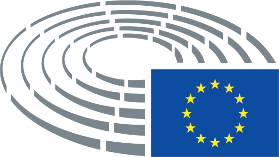 